Assessment Guidance Generic Risk AssessmentGeneric Risk AssessmentGeneric Risk AssessmentGeneric Risk AssessmentGeneric Risk AssessmentGeneric Risk AssessmentRisk Assessment for the activity of SWEMSSWEMS Generic Risk AssessmentMeetings, Talks & Socials, Day WalksSWEMS Generic Risk AssessmentMeetings, Talks & Socials, Day WalksDate12.1.23Last review dateLast review dateUnit/Faculty/DirectorateSUSU – Southampton Wilderness and Expedition Medicine Society (SWEMS)AssessorHarriet Perkins (SWEMS President)Harriet Perkins (SWEMS President)Adam Rimmer (SWEMS Treasurer)Line Manager/SupervisorHarriet Perkins (President)Signed off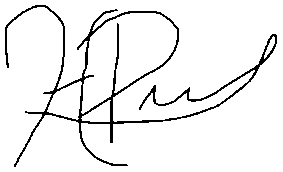 PART A PART A PART A PART A PART A PART A PART A PART A PART A PART A PART A (1) Risk identification(1) Risk identification(1) Risk identification(2) Risk assessment(2) Risk assessment(2) Risk assessment(2) Risk assessment(3) Risk management(3) Risk management(3) Risk management(3) Risk managementHazardPotential ConsequencesWho might be harmed(user; those nearby; those in the vicinity; members of the public)InherentInherentInherentResidualResidualResidualFurther controls (use the risk hierarchy)HazardPotential ConsequencesWho might be harmed(user; those nearby; those in the vicinity; members of the public)LikelihoodImpactScoreControl measures (use the risk hierarchy)LikelihoodImpactScoreMeetings, Talks/Teaching & SocialsMeetings, Talks/Teaching & SocialsMeetings, Talks/Teaching & SocialsMeetings, Talks/Teaching & SocialsMeetings, Talks/Teaching & SocialsMeetings, Talks/Teaching & SocialsMeetings, Talks/Teaching & SocialsMeetings, Talks/Teaching & SocialsMeetings, Talks/Teaching & SocialsMeetings, Talks/Teaching & SocialsMeetings, Talks/Teaching & SocialsSlips, trips and falls Physical injuryEvent organisers and attendees 248All boxes and equipment to be stored away from main meeting area, e.g. stored under tables Any cables to be organised as best as possible, cable ties/to be used if necessaryFloors to be kept clear and dry, and visual checks to be maintained throughout the meeting by organizers. Extra vigilance will be paid to make sure that any spilled food products/objects are cleaned up quickly and efficiently in the area.Report any trip hazards to facilities teams/venue staff asap. If cannot be removed mark off with hazard signs Any simulation teaching, with persons or equipment on the floor will be set up in areas with good access and committee will monitor participants to check they are approaching the scenes in a safe manner.144Seek medical attention from SUSU Reception/venue staff if in needContact facilities team via SUSU reception/venue staffContact emergency services if needed All incidents are to be reported on the as soon as possible ensuring the duty manager/health and safety officer have been informed. Follow SUSU incident report policySetting up of Equipment. E.g. Table and chairsBruising or broken bones from tripping over table and chairs.Meeting organisers and attendees236Make stall operators aware of the potential risks, follow manual handling guidelinesEnsure that at least 2 people carry tables.Setting up tables will be done by organisers.Work in teams when handling other large and bulky items.Request tools to support with move of heavy objects- SUSU Facilities/venue. E.g. hand truck, dolly, skatesMake sure anyone with any pre-existing conditions isn’t doing any unnecessary lifting and they are comfortable133Seek assistance if in need of extra help from facilities staff/venue staff if neededSeek medical attention from SUSU Reception if in needContact emergency services if needed All incidents are to be reported on the as soon as possible ensuring the duty manager/health and safety officer have been informed. Follow SUSU incident report policyInadequate meeting space- overcrowding, not inclusive to all membersPhysical injury, distress, exclusion Event organisers and attendees133Committee check on room pre-booking, checks on space, lighting, access, tech available Ensure space meets needs of members e.g. considering location & accessibility of spaceCommittee to consult members on needs and make reasonable adjustments where possible   133Seek medical attention if problem arisesLiaise with SUSU reception/activities team on available spaces for meetings Postpone meetings where space cannot be foundLook at remote meeting options for membersActivities involving electrical equipment e.g. laptops/ computersRisk of eye strain, injury, electric shockEvent organisers and attendees248Ensure regular breaks (ideally every 20mins) when using screens Ensure screen is set up to avoid glare, is at eye height where possibleEnsure no liquids are placed near electrical equipmentEnsure all leads are secured with cable ties/mats etc144Request support and advice from SUSU IT/Tech teams e.g. via activities teamFor external venues pre-check equipment and last PAT testing dates Seek medical attention as requiredTalks/Teaching – Simulated medical scenarios Risk of injury through misuse of equipment. Event organisers and attendees 3412Only provide equipment that is suitable for the scenarioEnsure before starting that equipment is not broken or malfunctioningBrief participants on correct equipment useEnsure equipment remains under committee supervisionEnsure equipment is only used for intended purposes248Seek medical attention if problem arisesContact emergency services if needed All incidents are to be reported on the as soon as possible ensuring the duty manager/health and safety officer have been informed. Follow SUSU incident report policyTalks/Teaching – Difficult TopicsIndividuals may be affected by topics covered Event organisers and attendees 322Set out beforehand an overview of what will be covered to give attendees an opportunity to not attend/raise concernsCommittee will be on hand to offer support if attendees are impacted by any of the topics or interventions 212Request support and advice from SUSU if needed Socials - Costumes/Fancy DressProps/costumes causing injury or offenceParticipantsMembers of the public224Ask members to only bring small items and use sensibly. Members of the society are responsible for their own possessions and the use of them.Choose a theme unlikely to cause offence. Any participant wearing items deemed offensive asked to remove these. Society to follow and share with members Code of conduct/SUSU Expect Respect policy122SUSU Expect Respect policy to be followedCommittee WIDE training Socials- alcohol consumption Participants may become at risk as a result of alcohol consumptionMembers of the public may act violently towards participants. Event organisers, event attendees,  2510Members are responsible for their individual safety though and are expected to act sensibly Initiation behaviour not to be tolerated and drinking games to be discouragedFor socials at bars/pubs etc bouncers will be present at most venues. Bar Security staff will need to be alerted and emergency services called as required. Where possible the consumption of alcohol will take place at licensed premises. The conditions on the license will be adhered to and alcohol will not be served to customers who have drunk to excessCommittee to select ‘student friendly’ bars/clubs and contact them in advance to inform them of the eventSociety to follow and share with members Code of conduct/SUSU Expect Respect policy135Follow SUSU incident report policyCall emergency services as required 111/999Committee WIDE trainingSocials-Travel Vehicles collision -causing serious injury Event organisers, event attendees, Members of the public 4312Members are responsible for their individual safety though and are expected to act sensibly Local venues known to UoS students chosen Event organisers will be available to direct people between venues.Attendees will be encouraged to identify a ‘buddy’, this will make it easier for people to stay together. Avoid large groups of people totally blocking the pavement or spilling in to the road. Anybody in the group who is very drunk or appears unwell and therefore not safe should be encouraged to go home ideally with someone else. If required a taxi will be called for them (ideally SUSU safety bus will be used, or radio taxis). Be considerate of other pedestrians & road users, keep disturbance & noise down. 224Where possible venues chosen for socials will be local/known to members and within a short distance from each other. Contact emergency services as required 111/999Incidents are to be reported on the as soon as possible ensuring the duty manager/health and safety officer have been informed.Follow SUSU incident report policySocials/Meetings - Medical emergency Members may sustain injury /become unwell pre-existing medical conditionssicknessdistressMembers3515Advise participants; to bring their personal medicationMembers/Committee to carry out first aid if necessary and only if qualified and confident to do soContact emergency services as required 111/999Contact SUSU Reception/Venue staff for first aid support2515Incidents are to be reported on the as soon as possible ensuring the duty manager/health and safety officer have been informed.Follow SUSU incident report policyInsufficient Fire Safety awarenessIf a fire alarm is triggered, people may not know where to go- Crushing, falls, burns and smoke inhalation arising from induced panic, reduced space in buildings and external walkways, obstructed fire exits, build-up of flammable materials i.e. waste cardboard/boxes.Members2510ensure that members know where the nearest fire exist are and the meeting place is outside, should it be neededBuild-up of rubbish is to be kept to a minimum. Excess build up is to be removed promptly and deposited in the designated areas.155All incidents are to be reported as soon as possible ensuring the duty manager/health and safety officer have been informed.Call emergency services and University Security: Emergency contact number for Campus Security: Tel: +44 (0)23 8059 3311(Ext:3311).Day WalksDay WalksDay WalksDay WalksDay WalksDay WalksDay WalksDay WalksDay WalksDay WalksDay WalksSlips, trips and falls Physical injuryLikely to be areas of uneven ground Walk organisers and attendees 3412Advise participants to wear suitable outdoor footwearOnly allow participants to join activity with suitable footwearWarn participants of routes with particularly uneven areasAsk participants to confidentially disclose any relevant mobility problemsCommittee to carry first aid kits and administer first aid only if feel confident and appropriately trained to do so. 248Seek medical attention if requiredContact emergency services if needed All incidents are to be reported on the as soon as possible and should Complete a SUSU incident report Environment & WeatherInjurySunstroke/sunburn/dehydrationHypothermiaInjury due to floodingWalk organisers and attendees 3412Committee to assess weather prior to and on day of event: where severe weather is predicted, contingency plans should be created amongst the committee. If weather is too severe: cancel or amend walking routePre-departure kit check: all participants to confirm they have sufficient clothing and equipment for the weather and activity. Participants to carry sufficient water.Emergency equipment (incl. group shelters, survival bags, emergency blankets) should be carried if deemed appropriate by committee for that walk.Committee to carry first aid kits and administer first aid only if feel confident and appropriately trained to do so.248Seek medical attention if requiredContact emergency services if needed All incidents are to be reported on the as soon as possible and should Complete a SUSU incident report Roads and TrafficRisk of traffic collision/injury when walking along or crossing roadsWalk organisers and attendees and members of the public2510Organisers should minimise time spent on roads where possible.Organisers should aim to use underpasses or crossings when planning their routes.Where participants are to walk along roads, they should do so on the right hand side, single file (except where it would be safer on the other side e.g. verge, bends). If possible, the front and rear person should wear a high visibility vest.Those wearing high-visibility should stand either side of the group crossing, where appropriate.When walk along roads in the dark, torches should be used to warn traffic of walkers.2510Seek medical attention if requiredContact emergency services if needed All incidents are to be reported on the as soon as possible and should Complete a SUSU incident report Food and water poisoningPotential for food poisoning or allergic reaction.Walk organisers and attendees248Participants bring own packed lunch at own risk. Any snacks provided should be stored properly, checked that they are in date, and consumed at the persons own risk. Partipants are asked to disclose if they have any allergies, so that we can request others not to bring. Participants also bringing own bottled water and will be advised not to drink water from the streamsIn the instance of any adverse reaction medical services will be contacted. 144Seek medical attention if requiredContact emergency services if needed All incidents are to be reported on the as soon as possible and should Complete a SUSU incident report Travel Injury due to vehicle collision or train accident. Mis-navigation (driving) or train delays/strikes leading to people not reaching destination Walk organisers and attendees248Any drivers are required to operate motorized vehicles legally and responsibly; i.e.:to drive within the posted speed limits; to wear a seat belt and require passengers to do the same in accordance with the laws of the country in which I am traveling;not to operate a vehicle if I have consumed any alcohol; not to allow illicit drugs or weapons in the vehicle;to operate only motorized vehicles for which I have a current, unrestricted license; to only use vehicles that are properly insured, MOT inspected and to which I am confident in driving.to admit when tired or no longer able to drive so a driver swap can be arrangedOrganisers will clearly set out routes to be followed for those driving, choosing safe, accessible routes. Participants should be notified to any changes. Where necessary walkie-talkie can be given to drivers to allow communication in areas with no telephone signal. If train travel is being recommended organisers will check and confirm travel arrangement prior to and on the day, e.g. for any cancellations. A committee member will accompany those traveling by train. Members are responsible for their individual safety though and are expected to act sensibly in the case of any transport problems. 144Seek medical attention if requiredContact emergency services if needed All incidents are to be reported on the as soon as possible and should Complete a SUSU incident reportNavigation problems Groups or individuals may get lost/seperated from the rest of the group Walk organisers and attendees326Lead committee member (or a delegated committee member) to have overall responsibility for map reading, and should feel confident in ability to do so. Should be backed-up by a second experienced map reader.Where map reading is delegated to participants, this person should keep an eye on them to ensure overall safety.Regular head counts to check numbers.Organisers should ensure group doesn’t become to dispersed and ensure regular stops for people to catch up. 224Contact emergency/search and rescue services if needed All incidents are to be reported on the as soon as possible and should Complete a SUSU incident report Other hazards Wild animalsUnsafe structures/mines/rock facesWalk organisers and attendees144Participants to be advised to avoid approaching wild animals (e.g. new forest ponies) and to stay away from unsafe structures/mines rock faces. Committee to check this is happening whilst of walk.Where necessary the route should be adapted to avoid hazards that arise. Members are responsible for their individual safety though and are expected to act sensibly as they would when hiking at any other time.144Contact emergency/search and rescue services if needed All incidents are to be reported on the as soon as possible and should Complete a SUSU incident reportMedical emergenciesMembers may sustain injury /become unwell pre-existing medical conditionssicknessdistressWalk organisers and attendees3515Advise participants; to bring their personal medicationAttendees asked to disclose any medical conditions that might impact on their ability to complete the walk (e.g. asthma) and any medications they carry. If there are any concerns before the walk these should be raised.Members/Committee to carry out first aid if necessary and only if qualified and confident to do soContact emergency services as required 111/9992515Incidents are to be reported on the as soon as possible ensuring the duty manager/health and safety officer have been informed.Follow SUSU incident report policyPART B – Action PlanPART B – Action PlanPART B – Action PlanPART B – Action PlanPART B – Action PlanPART B – Action PlanPART B – Action PlanPART B – Action PlanRisk Assessment Action PlanRisk Assessment Action PlanRisk Assessment Action PlanRisk Assessment Action PlanRisk Assessment Action PlanRisk Assessment Action PlanRisk Assessment Action PlanRisk Assessment Action PlanPart no.Action to be taken, incl. CostBy whomTarget dateTarget dateReview dateOutcome at review dateOutcome at review date1Individual risk assessments for individual events with higher risk levels and anything not covered by generic assessment. This includes:Away TripsRelevant committee members – president to ensure complete.Dependent on trip datesDependent on trip datesN/A2Committee to read and share SUSU Expect Respect Policy Relevant committee members – president to ensure complete.12.01.202312.01.202312.01.23Responsible manager’s signature: Responsible manager’s signature: Responsible manager’s signature: Responsible manager’s signature: Responsible manager’s signature: Responsible manager’s signature: 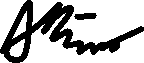 Responsible manager’s signature: Responsible manager’s signature: Print name: Harriet PerkinsPrint name: Harriet PerkinsPrint name: Harriet PerkinsPrint name: Harriet PerkinsDate: 12.01.23Print name: Adam RimmerPrint name: Adam RimmerDate12.01.23EliminateEliminateEliminateEliminateEliminateRemove the hazard wherever possible which negates the need for further controlsRemove the hazard wherever possible which negates the need for further controlsRemove the hazard wherever possible which negates the need for further controlsRemove the hazard wherever possible which negates the need for further controlsIf this is not possible then explain whySubstituteSubstituteSubstituteSubstituteSubstituteReplace the hazard with one less hazardousReplace the hazard with one less hazardousReplace the hazard with one less hazardousReplace the hazard with one less hazardousIf not possible then explain whyPhysical controlsPhysical controlsPhysical controlsPhysical controlsPhysical controlsExamples: enclosure, fume cupboard, glove boxExamples: enclosure, fume cupboard, glove boxExamples: enclosure, fume cupboard, glove boxExamples: enclosure, fume cupboard, glove boxLikely to still require admin controls as wellAdmin controlsAdmin controlsAdmin controlsAdmin controlsAdmin controlsExamples: training, supervision, signageExamples: training, supervision, signageExamples: training, supervision, signageExamples: training, supervision, signagePersonal protectionPersonal protectionPersonal protectionPersonal protectionPersonal protectionExamples: respirators, safety specs, glovesExamples: respirators, safety specs, glovesExamples: respirators, safety specs, glovesExamples: respirators, safety specs, glovesLast resort as it only protects the individualLIKELIHOOD551015152025LIKELIHOOD44812121620LIKELIHOOD336991215LIKELIHOOD22466810LIKELIHOOD1123345123345IMPACTIMPACTIMPACTIMPACTIMPACTIMPACTImpactImpactHealth & Safety1Trivial - insignificantVery minor injuries e.g. slight bruising2MinorInjuries or illness e.g. small cut or abrasion which require basic first aid treatment even in self-administered.  3ModerateInjuries or illness e.g. strain or sprain requiring first aid or medical support.  4Major Injuries or illness e.g. broken bone requiring medical support >24 hours and time off work >4 weeks.5Severe – extremely significantFatality or multiple serious injuries or illness requiring hospital admission or significant time off work.  LikelihoodLikelihood1Rare e.g. 1 in 100,000 chance or higher2Unlikely e.g. 1 in 10,000 chance or higher3Possible e.g. 1 in 1,000 chance or higher4Likely e.g. 1 in 100 chance or higher5Very Likely e.g. 1 in 10 chance or higher